Catholic Archdiocese of Perth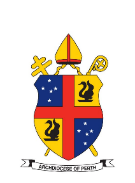 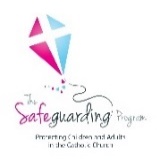 Safeguarding Risk Assessment ChecklistCatholic Archdiocese of PerthSafeguarding Risk Assessment ChecklistCatholic Archdiocese of PerthSafeguarding Risk Assessment ChecklistCatholic Archdiocese of PerthSafeguarding Risk Assessment ChecklistCatholic Archdiocese of PerthSafeguarding Risk Assessment ChecklistCatholic Archdiocese of PerthSafeguarding Risk Assessment ChecklistCatholic Archdiocese of PerthSafeguarding Risk Assessment ChecklistCatholic Archdiocese of PerthSafeguarding Risk Assessment ChecklistCatholic Archdiocese of PerthSafeguarding Risk Assessment ChecklistCatholic Archdiocese of PerthSafeguarding Risk Assessment ChecklistCatholic Archdiocese of PerthSafeguarding Risk Assessment ChecklistCatholic Archdiocese of PerthSafeguarding Risk Assessment ChecklistCatholic Archdiocese of PerthSafeguarding Risk Assessment ChecklistCatholic Archdiocese of PerthSafeguarding Risk Assessment ChecklistCatholic Archdiocese of PerthSafeguarding Risk Assessment ChecklistEntityEntity Archdiocesan Agency     Office     Organisation     Ministry     Parish Archdiocesan Agency     Office     Organisation     Ministry     Parish Archdiocesan Agency     Office     Organisation     Ministry     Parish Archdiocesan Agency     Office     Organisation     Ministry     Parish Archdiocesan Agency     Office     Organisation     Ministry     Parish Archdiocesan Agency     Office     Organisation     Ministry     Parish Archdiocesan Agency     Office     Organisation     Ministry     Parish Archdiocesan Agency     Office     Organisation     Ministry     Parish Archdiocesan Agency     Office     Organisation     Ministry     Parish Archdiocesan Agency     Office     Organisation     Ministry     Parish Archdiocesan Agency     Office     Organisation     Ministry     Parish Archdiocesan Agency     Office     Organisation     Ministry     Parish Archdiocesan Agency     Office     Organisation     Ministry     ParishScopeScopeUSE THIS CHECKLIST PRIOR TO RUNNING AN ACTIVITY.USE THIS CHECKLIST PRIOR TO RUNNING AN ACTIVITY.USE THIS CHECKLIST PRIOR TO RUNNING AN ACTIVITY.USE THIS CHECKLIST PRIOR TO RUNNING AN ACTIVITY.USE THIS CHECKLIST PRIOR TO RUNNING AN ACTIVITY.USE THIS CHECKLIST PRIOR TO RUNNING AN ACTIVITY.USE THIS CHECKLIST PRIOR TO RUNNING AN ACTIVITY.USE THIS CHECKLIST PRIOR TO RUNNING AN ACTIVITY.USE THIS CHECKLIST PRIOR TO RUNNING AN ACTIVITY.USE THIS CHECKLIST PRIOR TO RUNNING AN ACTIVITY.USE THIS CHECKLIST PRIOR TO RUNNING AN ACTIVITY.USE THIS CHECKLIST PRIOR TO RUNNING AN ACTIVITY.USE THIS CHECKLIST PRIOR TO RUNNING AN ACTIVITY.Activity NameActivity NameDateDateLocation Location Person/s Completing the ChecklistPerson/s Completing the ChecklistPerson/s Completing the ChecklistPerson/s Completing the ChecklistPerson/s Completing the ChecklistPerson/s Completing the ChecklistPerson/s Completing the ChecklistPerson/s Completing the ChecklistPerson/s Completing the ChecklistPerson/s Completing the ChecklistPerson/s Completing the ChecklistPerson/s Completing the ChecklistPerson/s Completing the ChecklistPerson/s Completing the ChecklistPerson/s Completing the ChecklistSURNAMESURNAMESURNAMESURNAMEFIRST NAMEFIRST NAMEFIRST NAMESIGNSIGNSIGNROLEDirector/Manager/Parish Priest/Safeguarding Officer/Activity LeaderROLEDirector/Manager/Parish Priest/Safeguarding Officer/Activity LeaderROLEDirector/Manager/Parish Priest/Safeguarding Officer/Activity LeaderROLEDirector/Manager/Parish Priest/Safeguarding Officer/Activity LeaderROLEDirector/Manager/Parish Priest/Safeguarding Officer/Activity LeaderINSTRUCTIONSINSTRUCTIONSINSTRUCTIONSINSTRUCTIONSINSTRUCTIONSINSTRUCTIONSINSTRUCTIONSINSTRUCTIONSINSTRUCTIONSINSTRUCTIONSINSTRUCTIONSINSTRUCTIONSINSTRUCTIONSINSTRUCTIONSINSTRUCTIONS1Identify the risks: Who is involved? Where is the activity being held? What could happen? How could it happen? Is it likely, possible or unlikely to happen? Are the consequences minor, moderate or major?  This will give you a risk rating.Identify the risks: Who is involved? Where is the activity being held? What could happen? How could it happen? Is it likely, possible or unlikely to happen? Are the consequences minor, moderate or major?  This will give you a risk rating.Identify the risks: Who is involved? Where is the activity being held? What could happen? How could it happen? Is it likely, possible or unlikely to happen? Are the consequences minor, moderate or major?  This will give you a risk rating.Identify the risks: Who is involved? Where is the activity being held? What could happen? How could it happen? Is it likely, possible or unlikely to happen? Are the consequences minor, moderate or major?  This will give you a risk rating.Identify the risks: Who is involved? Where is the activity being held? What could happen? How could it happen? Is it likely, possible or unlikely to happen? Are the consequences minor, moderate or major?  This will give you a risk rating.Identify the risks: Who is involved? Where is the activity being held? What could happen? How could it happen? Is it likely, possible or unlikely to happen? Are the consequences minor, moderate or major?  This will give you a risk rating.Identify the risks: Who is involved? Where is the activity being held? What could happen? How could it happen? Is it likely, possible or unlikely to happen? Are the consequences minor, moderate or major?  This will give you a risk rating.Identify the risks: Who is involved? Where is the activity being held? What could happen? How could it happen? Is it likely, possible or unlikely to happen? Are the consequences minor, moderate or major?  This will give you a risk rating.Identify the risks: Who is involved? Where is the activity being held? What could happen? How could it happen? Is it likely, possible or unlikely to happen? Are the consequences minor, moderate or major?  This will give you a risk rating.Identify the risks: Who is involved? Where is the activity being held? What could happen? How could it happen? Is it likely, possible or unlikely to happen? Are the consequences minor, moderate or major?  This will give you a risk rating.Identify the risks: Who is involved? Where is the activity being held? What could happen? How could it happen? Is it likely, possible or unlikely to happen? Are the consequences minor, moderate or major?  This will give you a risk rating.Identify the risks: Who is involved? Where is the activity being held? What could happen? How could it happen? Is it likely, possible or unlikely to happen? Are the consequences minor, moderate or major?  This will give you a risk rating.Identify the risks: Who is involved? Where is the activity being held? What could happen? How could it happen? Is it likely, possible or unlikely to happen? Are the consequences minor, moderate or major?  This will give you a risk rating.Identify the risks: Who is involved? Where is the activity being held? What could happen? How could it happen? Is it likely, possible or unlikely to happen? Are the consequences minor, moderate or major?  This will give you a risk rating.2Consequences: List what could happen as a result of the risk.Consequences: List what could happen as a result of the risk.Consequences: List what could happen as a result of the risk.Consequences: List what could happen as a result of the risk.Consequences: List what could happen as a result of the risk.Consequences: List what could happen as a result of the risk.Consequences: List what could happen as a result of the risk.Consequences: List what could happen as a result of the risk.Consequences: List what could happen as a result of the risk.Consequences: List what could happen as a result of the risk.Consequences: List what could happen as a result of the risk.Consequences: List what could happen as a result of the risk.Consequences: List what could happen as a result of the risk.Consequences: List what could happen as a result of the risk.3Mitigation: Consider what strategies are needed to mitigate the safeguarding risk.Mitigation: Consider what strategies are needed to mitigate the safeguarding risk.Mitigation: Consider what strategies are needed to mitigate the safeguarding risk.Mitigation: Consider what strategies are needed to mitigate the safeguarding risk.Mitigation: Consider what strategies are needed to mitigate the safeguarding risk.Mitigation: Consider what strategies are needed to mitigate the safeguarding risk.Mitigation: Consider what strategies are needed to mitigate the safeguarding risk.Mitigation: Consider what strategies are needed to mitigate the safeguarding risk.Mitigation: Consider what strategies are needed to mitigate the safeguarding risk.Mitigation: Consider what strategies are needed to mitigate the safeguarding risk.Mitigation: Consider what strategies are needed to mitigate the safeguarding risk.Mitigation: Consider what strategies are needed to mitigate the safeguarding risk.Mitigation: Consider what strategies are needed to mitigate the safeguarding risk.Mitigation: Consider what strategies are needed to mitigate the safeguarding risk.4Risk Rating: If high: Initiate a Risk Assessment in consultation with your insurance company and/or the Archdiocesan Risk Manager and implement a Risk Management Plan.Risk Rating: If high: Initiate a Risk Assessment in consultation with your insurance company and/or the Archdiocesan Risk Manager and implement a Risk Management Plan.Risk Rating: If high: Initiate a Risk Assessment in consultation with your insurance company and/or the Archdiocesan Risk Manager and implement a Risk Management Plan.Risk Rating: If high: Initiate a Risk Assessment in consultation with your insurance company and/or the Archdiocesan Risk Manager and implement a Risk Management Plan.Risk Rating: If high: Initiate a Risk Assessment in consultation with your insurance company and/or the Archdiocesan Risk Manager and implement a Risk Management Plan.Risk Rating: If high: Initiate a Risk Assessment in consultation with your insurance company and/or the Archdiocesan Risk Manager and implement a Risk Management Plan.Risk Rating: If high: Initiate a Risk Assessment in consultation with your insurance company and/or the Archdiocesan Risk Manager and implement a Risk Management Plan.Risk Rating: If high: Initiate a Risk Assessment in consultation with your insurance company and/or the Archdiocesan Risk Manager and implement a Risk Management Plan.Risk Rating: If high: Initiate a Risk Assessment in consultation with your insurance company and/or the Archdiocesan Risk Manager and implement a Risk Management Plan.Risk Rating: If high: Initiate a Risk Assessment in consultation with your insurance company and/or the Archdiocesan Risk Manager and implement a Risk Management Plan.Risk Rating: If high: Initiate a Risk Assessment in consultation with your insurance company and/or the Archdiocesan Risk Manager and implement a Risk Management Plan.Risk Rating: If high: Initiate a Risk Assessment in consultation with your insurance company and/or the Archdiocesan Risk Manager and implement a Risk Management Plan.Risk Rating: If high: Initiate a Risk Assessment in consultation with your insurance company and/or the Archdiocesan Risk Manager and implement a Risk Management Plan.Risk Rating: If high: Initiate a Risk Assessment in consultation with your insurance company and/or the Archdiocesan Risk Manager and implement a Risk Management Plan.5Evaluate: Did the risk mitigation work?  Did risks arise? What may need to be improved for next time?Evaluate: Did the risk mitigation work?  Did risks arise? What may need to be improved for next time?Evaluate: Did the risk mitigation work?  Did risks arise? What may need to be improved for next time?Evaluate: Did the risk mitigation work?  Did risks arise? What may need to be improved for next time?Evaluate: Did the risk mitigation work?  Did risks arise? What may need to be improved for next time?Evaluate: Did the risk mitigation work?  Did risks arise? What may need to be improved for next time?Evaluate: Did the risk mitigation work?  Did risks arise? What may need to be improved for next time?Evaluate: Did the risk mitigation work?  Did risks arise? What may need to be improved for next time?Evaluate: Did the risk mitigation work?  Did risks arise? What may need to be improved for next time?Evaluate: Did the risk mitigation work?  Did risks arise? What may need to be improved for next time?Evaluate: Did the risk mitigation work?  Did risks arise? What may need to be improved for next time?Evaluate: Did the risk mitigation work?  Did risks arise? What may need to be improved for next time?Evaluate: Did the risk mitigation work?  Did risks arise? What may need to be improved for next time?Evaluate: Did the risk mitigation work?  Did risks arise? What may need to be improved for next time?RISK RATINGRISK RATINGRISK RATINGRISK RATINGRISK RATINGRISK RATINGRISK RATINGRISK RATINGRISK RATINGRISK RATINGRISK RATINGRISK RATINGRISK RATINGCONSEQUENCECONSEQUENCECONSEQUENCECONSEQUENCECONSEQUENCECONSEQUENCECONSEQUENCECONSEQUENCECONSEQUENCECONSEQUENCECONSEQUENCELIKELIHOODLIKELIHOODMINOR(Tolerate & observe)MINOR(Tolerate & observe)MINOR(Tolerate & observe)MODERATE(Monitor & Review)MODERATE(Monitor & Review)MODERATE(Monitor & Review)MODERATE(Monitor & Review)MODERATE(Monitor & Review)MAJOR(Priority Treatment)MAJOR(Priority Treatment)MAJOR(Priority Treatment)LIKELYLIKELYMediumMediumMediumHighHighHighHighHighHighHighHighPOSSIBLEPOSSIBLELowLowLowMediumMediumMediumMediumMediumHighHighHighUNLIKELYUNLIKELYLowLowLowLowLowLowLowLowMediumMediumMediumIdentify the RiskIdentify the RiskIdentify the RiskRisk RatingRisk RatingConsequencesConsequencesConsequencesConsequencesMitigationMitigationMitigationMitigationIs a Risk Assessment Required?YES/NOIs a Risk Assessment Required?YES/NOIdentify the RiskIdentify the RiskIdentify the RiskLowLowConsequencesConsequencesConsequencesConsequencesMitigationMitigationMitigationMitigationIs a Risk Assessment Required?YES/NOIs a Risk Assessment Required?YES/NOIdentify the RiskIdentify the RiskIdentify the RiskMediumMediumConsequencesConsequencesConsequencesConsequencesMitigationMitigationMitigationMitigationIs a Risk Assessment Required?YES/NOIs a Risk Assessment Required?YES/NOIdentify the RiskIdentify the RiskIdentify the RiskHighHighConsequencesConsequencesConsequencesConsequencesMitigationMitigationMitigationMitigationIs a Risk Assessment Required?YES/NOIs a Risk Assessment Required?YES/NOPERSONNEL INVOLVEDPERSONNEL INVOLVEDPERSONNEL INVOLVEDPERSONNEL INVOLVEDPERSONNEL INVOLVEDPERSONNEL INVOLVEDPERSONNEL INVOLVEDPERSONNEL INVOLVEDPERSONNEL INVOLVEDPERSONNEL INVOLVEDPERSONNEL INVOLVEDPERSONNEL INVOLVEDPERSONNEL INVOLVEDPERSONNEL INVOLVEDPERSONNEL INVOLVEDIdentify the RiskIdentify the RiskIdentify the RiskRisk RatingRisk RatingConsequencesConsequencesConsequencesConsequencesMitigationMitigationMitigationMitigationIs a Risk Assessment Required?YES/NOIs a Risk Assessment Required?YES/NOIdentify the RiskIdentify the RiskIdentify the RiskLowLowConsequencesConsequencesConsequencesConsequencesMitigationMitigationMitigationMitigationIs a Risk Assessment Required?YES/NOIs a Risk Assessment Required?YES/NOIdentify the RiskIdentify the RiskIdentify the RiskMediumMediumConsequencesConsequencesConsequencesConsequencesMitigationMitigationMitigationMitigationIs a Risk Assessment Required?YES/NOIs a Risk Assessment Required?YES/NOIdentify the RiskIdentify the RiskIdentify the RiskHighHighConsequencesConsequencesConsequencesConsequencesMitigationMitigationMitigationMitigationIs a Risk Assessment Required?YES/NOIs a Risk Assessment Required?YES/NOPARTICIPANTS ATTENDINGPARTICIPANTS ATTENDINGPARTICIPANTS ATTENDINGPARTICIPANTS ATTENDINGPARTICIPANTS ATTENDINGPARTICIPANTS ATTENDINGPARTICIPANTS ATTENDINGPARTICIPANTS ATTENDINGPARTICIPANTS ATTENDINGPARTICIPANTS ATTENDINGPARTICIPANTS ATTENDINGPARTICIPANTS ATTENDINGPARTICIPANTS ATTENDINGPARTICIPANTS ATTENDINGPARTICIPANTS ATTENDINGPARTICIPANTS ATTENDINGPHYSICAL ENVIRONMENT OF THE VENUEPHYSICAL ENVIRONMENT OF THE VENUEPHYSICAL ENVIRONMENT OF THE VENUEPHYSICAL ENVIRONMENT OF THE VENUEPHYSICAL ENVIRONMENT OF THE VENUEPHYSICAL ENVIRONMENT OF THE VENUEPHYSICAL ENVIRONMENT OF THE VENUEPHYSICAL ENVIRONMENT OF THE VENUEPHYSICAL ENVIRONMENT OF THE VENUEPHYSICAL ENVIRONMENT OF THE VENUEPHYSICAL ENVIRONMENT OF THE VENUEPHYSICAL ENVIRONMENT OF THE VENUEPHYSICAL ENVIRONMENT OF THE VENUEPHYSICAL ENVIRONMENT OF THE VENUEPHYSICAL ENVIRONMENT OF THE VENUEPHYSICAL ENVIRONMENT OF THE VENUEONLINE ENVIRONMENT COMMUNICATION FOR THE ACTIVITYONLINE ENVIRONMENT COMMUNICATION FOR THE ACTIVITYONLINE ENVIRONMENT COMMUNICATION FOR THE ACTIVITYONLINE ENVIRONMENT COMMUNICATION FOR THE ACTIVITYONLINE ENVIRONMENT COMMUNICATION FOR THE ACTIVITYONLINE ENVIRONMENT COMMUNICATION FOR THE ACTIVITYONLINE ENVIRONMENT COMMUNICATION FOR THE ACTIVITYONLINE ENVIRONMENT COMMUNICATION FOR THE ACTIVITYONLINE ENVIRONMENT COMMUNICATION FOR THE ACTIVITYONLINE ENVIRONMENT COMMUNICATION FOR THE ACTIVITYONLINE ENVIRONMENT COMMUNICATION FOR THE ACTIVITYONLINE ENVIRONMENT COMMUNICATION FOR THE ACTIVITYONLINE ENVIRONMENT COMMUNICATION FOR THE ACTIVITYONLINE ENVIRONMENT COMMUNICATION FOR THE ACTIVITYONLINE ENVIRONMENT COMMUNICATION FOR THE ACTIVITYONLINE ENVIRONMENT COMMUNICATION FOR THE ACTIVITYEVALUATE AFTER THE ACTIVITYEVALUATE AFTER THE ACTIVITYEVALUATE AFTER THE ACTIVITYEVALUATE AFTER THE ACTIVITYEVALUATE AFTER THE ACTIVITYEVALUATE AFTER THE ACTIVITYEVALUATE AFTER THE ACTIVITYEVALUATE AFTER THE ACTIVITYEVALUATE AFTER THE ACTIVITYEVALUATE AFTER THE ACTIVITYEVALUATE AFTER THE ACTIVITYEVALUATE AFTER THE ACTIVITYEVALUATE AFTER THE ACTIVITYEVALUATE AFTER THE ACTIVITYEVALUATE AFTER THE ACTIVITYEVALUATE AFTER THE ACTIVITYRETURN THE COMPLETED FORM TO THE ACTIVITY LEADER AND LINE MANAGER/PARISH PRIEST/AGENCY DIRECTORRETURN THE COMPLETED FORM TO THE ACTIVITY LEADER AND LINE MANAGER/PARISH PRIEST/AGENCY DIRECTORRETURN THE COMPLETED FORM TO THE ACTIVITY LEADER AND LINE MANAGER/PARISH PRIEST/AGENCY DIRECTORRETURN THE COMPLETED FORM TO THE ACTIVITY LEADER AND LINE MANAGER/PARISH PRIEST/AGENCY DIRECTORRETURN THE COMPLETED FORM TO THE ACTIVITY LEADER AND LINE MANAGER/PARISH PRIEST/AGENCY DIRECTORRETURN THE COMPLETED FORM TO THE ACTIVITY LEADER AND LINE MANAGER/PARISH PRIEST/AGENCY DIRECTORRETURN THE COMPLETED FORM TO THE ACTIVITY LEADER AND LINE MANAGER/PARISH PRIEST/AGENCY DIRECTORRETURN THE COMPLETED FORM TO THE ACTIVITY LEADER AND LINE MANAGER/PARISH PRIEST/AGENCY DIRECTORRETURN THE COMPLETED FORM TO THE ACTIVITY LEADER AND LINE MANAGER/PARISH PRIEST/AGENCY DIRECTORRETURN THE COMPLETED FORM TO THE ACTIVITY LEADER AND LINE MANAGER/PARISH PRIEST/AGENCY DIRECTORRETURN THE COMPLETED FORM TO THE ACTIVITY LEADER AND LINE MANAGER/PARISH PRIEST/AGENCY DIRECTORRETURN THE COMPLETED FORM TO THE ACTIVITY LEADER AND LINE MANAGER/PARISH PRIEST/AGENCY DIRECTORRETURN THE COMPLETED FORM TO THE ACTIVITY LEADER AND LINE MANAGER/PARISH PRIEST/AGENCY DIRECTORRETURN THE COMPLETED FORM TO THE ACTIVITY LEADER AND LINE MANAGER/PARISH PRIEST/AGENCY DIRECTORRETURN THE COMPLETED FORM TO THE ACTIVITY LEADER AND LINE MANAGER/PARISH PRIEST/AGENCY DIRECTORRETURN THE COMPLETED FORM TO THE ACTIVITY LEADER AND LINE MANAGER/PARISH PRIEST/AGENCY DIRECTOR